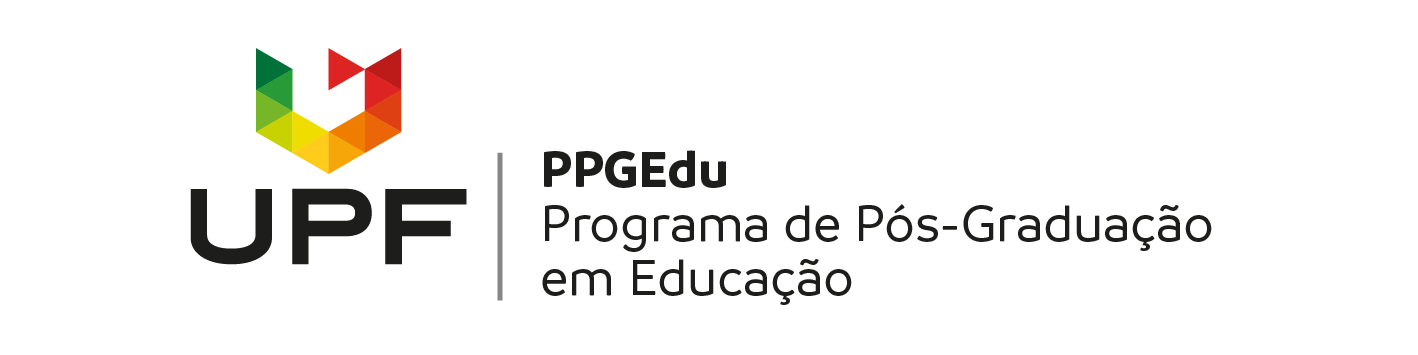 RELATÓRIO PARCIAL DE ATIVIDADESPeríodo:  08/2023 a 12/2023TODAS AS INFORMAÇÕES DEVEM ESTAR NO LATTES E COM O LINK PARA ACESSO. NO CASO DE LIVRO/CAPÍTULO NÃO DISPONÍVEL ONLINE, ENVIAR ARQUIVO COM A CAPA, CONTRACAPA, FICHA CATALOGRÁFICA, SUMÁRIO E CAPÍTULO.1. Descrição da situação atual do projeto de pesquisa em andamento com os avanços realizados no semestre (máximo de dez linhas)2. Relação das produções científicas do semestre (Importante o preenchimento das produções – incluindo todos os dados solicitados, inclusive o link da produção).2.1 Artigos em periódico   Título do trabalho:Autores:CPF e titulação dos autores externos ao programa:Nome do periódico:Link do periódico:ISSN:Editora do período:Cidade da editora:Número, Volume,  página inicial e final:Associado a dissertação ou tese: (   ) sim    (   ) não2.2 Artigo em magazine ou jornalTítulo do trabalho:Autores:CPF e titulação dos autores externos ao programa:Nome do periódico:Link do periódico:ISSN:Editora do período:Cidade da editora:Número, Volume e página inicial e final:Associado a dissertação ou tese: (   ) sim    (   ) não2.3 Livro/capítulo (A informação só é considerada se estiver com todos os dados completos e o link ou a obra anexada ao relatório)(   )  Organização de Livro   (   ) Publicação de livro    (   ) Capítulo de livroTítulo da Obra: Autores da Obra: Número de páginas da Obra:ISBN:Título do capítulo:Autores do capítulo:CPF e titulação dos autores externos ao programa:Número de páginas do capítulo:Associado a dissertação ou tese: (   ) sim    (   ) nãoEditora de publicação:Link:Cidade da editora: 2.4 Eventos científicos (   ) trabalho completo       (   ) resumo expandido      (   ) resumo     (  ) apresentação de trabalhoNatureza do evento (ex. Congresso, Seminário, outros):ISBN/ISSN: Nome do evento: Entidade promotora: Cidade/País:Link do evento:Link dos Anais: Título do trabalho apresentado:Autores:CPF dos autores externos ao programa:Associado a dissertação ou tese: (   ) sim    (   ) não2.5 Ministrante de palestra, curso ou outra atividade correlataNome da atividade: Entidade promotora: Carga horária da atividade:Local/cidade:Período:2.6 Alguma atividade técnica ou artística não contemplada nas solicitações acima.3 Participação em grupo de pesquisaNome do grupo:Coordenador/a:Atividades desenvolvidas:4 Anuência/Parecer do(a) orientador(a):Data___/___/____Assinatura do(a) aluno(a)                                                                                        Assinatura do(a) orientador(a)Nome:Nome:Ano de Ingresso:Semestre/Ano de início do auxílio:Orientador/a:Orientador/a:Nível do Curso: (       ) Mestrado       (       ) DoutoradoNível do Curso: (       ) Mestrado       (       ) DoutoradoLinha de Pesquisa:Linha de Pesquisa:Modalidade de auxílio: (   ) Modalidade I Capes/PROSUC  (   ) Modalidade II Capes/PROSUC  (   ) Bolsa UPF 100%    (   ) Bolsa UPF 50%  (   ) Bolsa UPF 20%        Modalidade de auxílio: (   ) Modalidade I Capes/PROSUC  (   ) Modalidade II Capes/PROSUC  (   ) Bolsa UPF 100%    (   ) Bolsa UPF 50%  (   ) Bolsa UPF 20%        